Рисунок4 год обученияТема занятия 15.04.2021 г.: Рисунок натюрморта из 3-4 предметов, связанных между собой единством содержания, но различных по цвету, форме, материалу.Практическая работа: Решение натюрморта в тоне.Материалы и оборудование: фото образца постановки, лист бумаги формата А3, простые карандаши, ластик, точилка.Образец постановки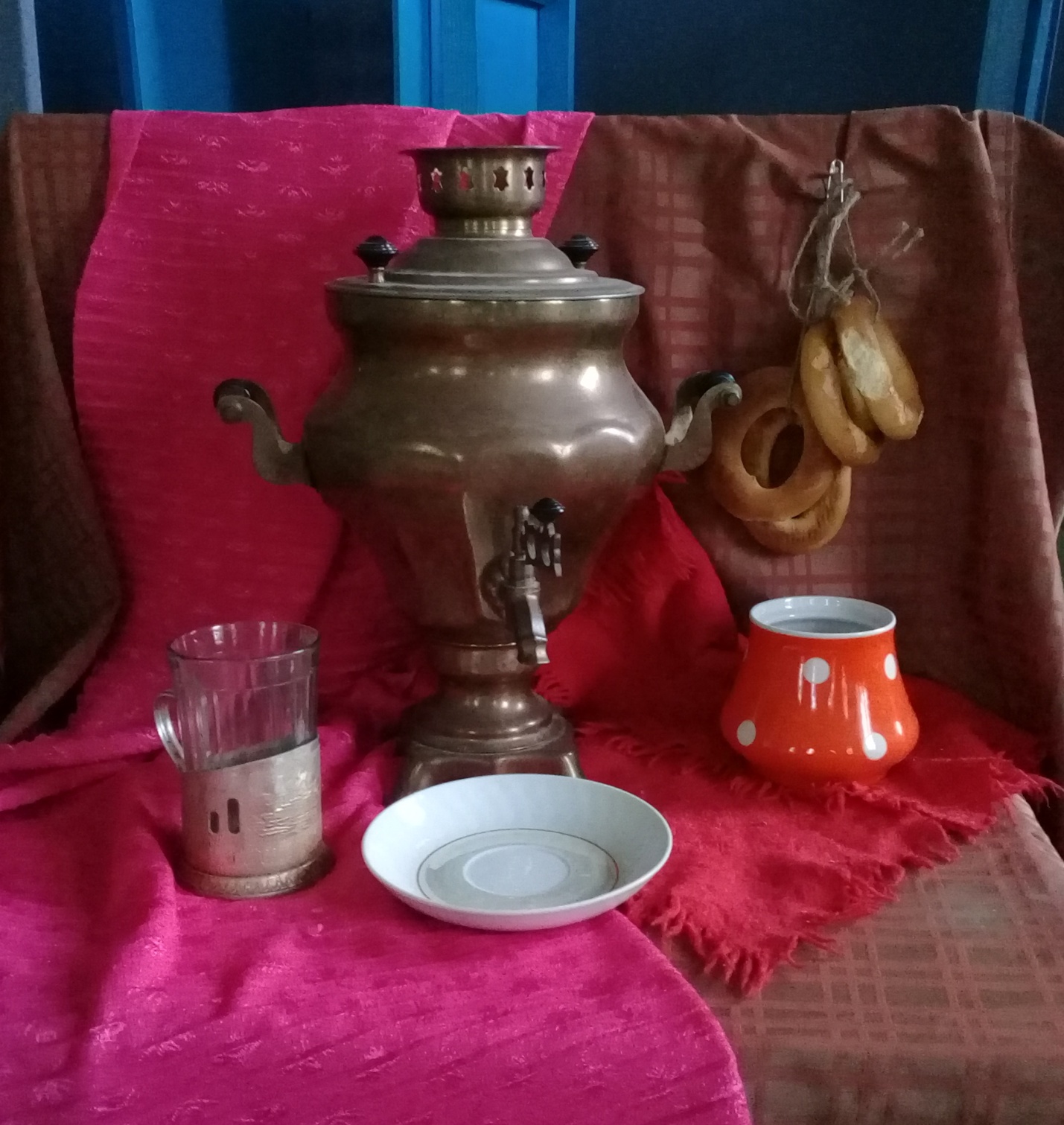 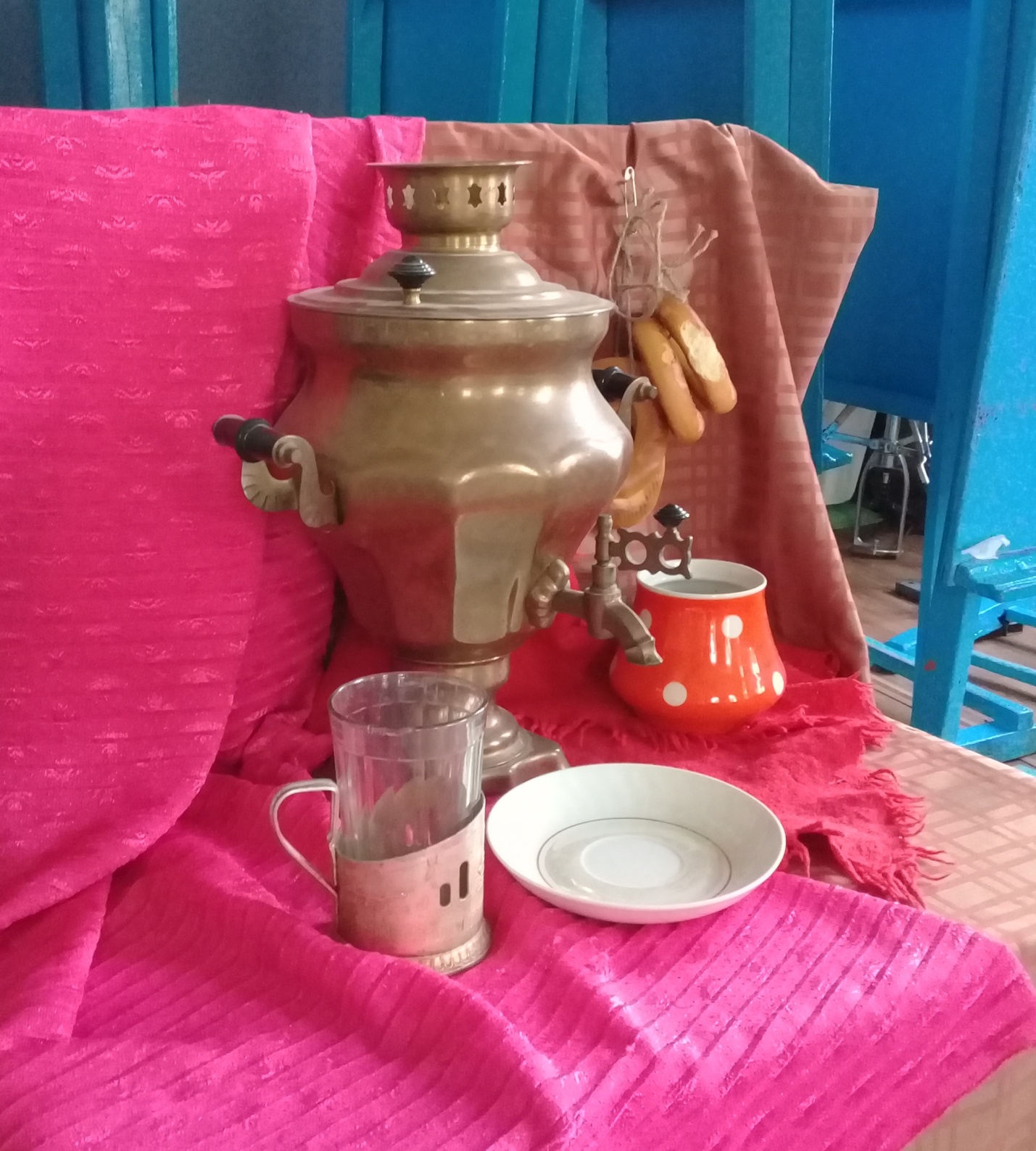 Продолжить работу в тоне, начиная с больших плоскостей (фона). Работа ведётся от более тёмных предметов к более светлым. Штриховку выполнить по форме предметов. Такое направление штриховки в рисунке даёт хорошую возможность добиться  объёмности формы предметов.Постарайтесь тоном передать материальность предметов (стекло, металл, керамика и т.д.).Работая тоном, важно соблюдать чистоту, аккуратность штриховки. 